Agenda, program jednání1. Harmonogram, aktuální stav a postup projektu 2. Příprava architektonické soutěže (stav přípravy, porota a přizvaní odborníci, participace…)3. Příprava externalit (závěry z koordinačních a majetkových jednání…)4. Odsouhlasení dalšího postupu, hlasování, diskuse, termín dalšího jednání komiseTajemník komise provedl presenci účastníků, viz tabulka níže + Příloha č.2 – printscreen online nástroje WEBEX.Předseda komise zahájil odbornou část jednání dle předem zaslané agendy.1. Harmonogram, aktuální stav a postup projektu 2. Příprava architektonické soutěže (stav přípravy, porota a přizvaní odborníci, participace…)3. Příprava externalit (závěry z koordinačních a majetkových jednání…) 4. Odsouhlasení dalšího postupu, hlasování, diskuse, termín dalšího jednání komiseZ celkového počtu 10 členů komise bylo přítomno jednání a hlasovalo 8 členů. Komise byla usnášení schopná, neboť byla přítomna většina.Text usnesení pro hlasování:Komise souhlasí s nastavením architektonické soutěže dle prezentovaných materiálů.V části poroty nehlasující – závislí, bude max. 14 členů. Zástupci za jednotlivé politické strany budou projednáni na koaliční radě a návrhy budou po jejím zasedání sděleny týmu VF nejpozději do 27.5.Komise bere na vědomí informace projektového týmu po vývoji řešení externalit.Pro: 8 (Krupauer, Hlaváček, Gross, Wolf, Veselý, Burgerová, Habrová, Boháč)Proti: 0Zdržel se: 0Usnesení bylo přijato.Další jednání Komise Rady hl. m. Prahy pro vznik koncertního sálu hl. m. Prahy bude cca v druhém červnovém týdnu 14. - 18.6.PŘÍLOHY:1/ Příloha č. 1 - Podkladový materiál pro jednání – neveřejné, slouží jen pro archivaci/ interní potřeby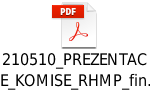 2/ Printscreen Webex presenčka, seznam pozvaných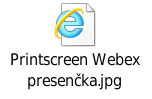 Vltavská filharmonie – Komise Rady HMP pro vznik koncertního sálu hl. m. PrahyVltavská filharmonie – Komise Rady HMP pro vznik koncertního sálu hl. m. PrahyVltavská filharmonie – Komise Rady HMP pro vznik koncertního sálu hl. m. PrahyVltavská filharmonie – Komise Rady HMP pro vznik koncertního sálu hl. m. Prahypředmět jednání:Vltavská filharmonie – Zápis z 7. jednání Komise Vltavská filharmonie – Zápis z 7. jednání Komise Vltavská filharmonie – Zápis z 7. jednání Komise zapsal: místo:datum:čas:Tomáš Sladký/PRI MHMPOnline – Online Webex11. 5. 202114:30 – 15.45Zástupcezkratkapřítomenpozván na příští jednánízápistele-mailKomiseMartin Krupauer,předseda komise, Tým Vltavská filharmonieMKRanoanoanom.krupauer@a8000.czPetr Hlaváček – I. náměstek primátora HMPPHAanoanoanoPetr.Hlavacek@praha.euMartin Gross, Spolek pro výstavbu nového koncertního sáluMGRanoanoanomartin.gross@ipr.praha.euJan Wolf – předseda Výboru pro kulturu ZHMPJWOanoanoanoJan.Wolf@praha.euJakub Veselý, člen dozorčí rady společnosti Obecní dům a.s.JVEanoanoanojakub_v@seznam.czJiří Pospíšil – člen ZHMPJPOneanoanoJiri.Pospisil@praha.euLenka Burgerová – architektka, místostarostka MČ P7LBUanoanoanoBurgerovaL@praha7.czHana Třeštíková – radní pro kulturu HMPHTRneanoanoHana.Trestikova@praha.euMonika Habrová, Tým Vltavská filharmonie, IPR PrahaMHAanoanoanohabrova@ipr.praha.euOndřej Boháč, ředitel IPR PrahaOBOanoanoanobohac@ipr.praha.euTomáš Sladký, tajemník, nehlas.TSLanoanon/atomas.sladky@praha.euhostéPetra Hrubešová, Tým Tým Vltavská filharmonie IPR PrahaPHRanoanoanohrubesova@ipr.praha.euZdeněk Hřib, primátor HMPZHŘneanoanoZdenek.Hrib@praha.euMartin Štěrba, manažer online komunikace primátoraMŠTanoanoanomartin.sterba@pirati.czViktor Mahrik, předseda zastupitelského klubu PirátůVMANeanoanoviktor.mahrik@pirati.czLubomír Brož, člen Výboru pro kulturu ZHMPLBRanoanoanoLubomir.Broz@praha.euBohuslav Svoboda – člen ZHMP a Výboru pro kulturu ZHMPBSONeanoanosvoboda@gyn-por.czPavel Vyhnánek, náměstek primátora (zástupce Eliška Bradová)EBDNeanoanoPavel.Vyhnanek@praha.eu
eliska.bradova@praha.euRoman Bělor, Spolek pro výstavbu nového koncertního sáluRBEanoanoanobelor@festival.czZdena Javornická, zástupkyně ředitele Magistrátu pro sekci finanční a majetkuZJAanoanoanozdena.javornicka@praha.euPatrik Paneš, ředitel odboru rozpočtuPPANeanoanopatrik.panes@praha.euPavel Zelenka, zastupitelPZENeanoanoPavel.Zelenka@praha.euJan Čižinský, zastupitel, starosta Prahy 7JČIAnoanoanoJan.Cizinsky@praha.euMariana Čapková, zastupitelka, Výbor pro výchovu a vzdělávání ZHMP (předsedkyně)MČANeanoanoMariana.Capkova@praha.euMarek Pražák – Svencom, s.r.o., Komunikační specialista týmu Vltavské filharmonieMPRNeanoanoprazak@svencom.czTERMÍNSTAVZODP.Harmonogram, aktuální stav a postup projektuAktuálně probíhá příprava externalit a architektonické soutěže včetně upřesňování stavebního programu s budoucími uživateli budovy, zahájena participace.Doplňující ekonomická studie schválena v RHMP 26.4., schválení v ZHMP se předpokládá 27.5.S ohledem na posun schválení materiálů v ZHMP byl upraven harmonogram soutěže, posun o 1 měsíc. Proběhla presentace upraveného harmonogramu.Informace o nutnosti řešit v předstihu přípravu externalit coby podmínek pro získání povolení ÚR vlastní stavby, akcelerace tohoto okruhu aktivit bude vzápětí po nastartování architektonické soutěže.TERMÍNSTAVZODP.Příprava architektonické soutěže, komentovánoŘešené území: upraveno dle dílčích jednáníPříprava architektonické soutěže, komentovánoVýběrová řízení: byl vybrán poskytovatel služeb organizačního zajištění (právníci soutěže) a architekti soutěže Příprava architektonické soutěže, komentovánoByl navržen rozpočet na ceny a odměny, bude ještě projednáno a odsouhlaseno porotouPříprava architektonické soutěže, komentovánoProběhne Průzkum trhu / Meet the buyerPříprava architektonické soutěže, komentovánoÚčastníci soutěže – prezentován návrh vyzvanýchVybrali jsme 6 vyzvaných týmů, po průzkumu trhu potvrdíme s porotou, v soutěži bude cca 20 týmů, komentovánoPříprava architektonické soutěže, komentovánoSoutěžní porotaproběhla řízená diskuse o složení soutěžní poroty, personálním obsazení nehlasující nezávislé části a nehlasující závislé částiPříprava architektonické soutěže, komentovánoNajímání/ zasmluvňování odborníků/ technických externistůprobíhá.Příprava architektonické soutěže, komentovánoParticipaceTematické workshopy s místními aktéry, zaměřeny na témata coworking, komunitní prostory a hudební vzdělávání, Štvanice / 5.5.-14.5.Audience research / do 3 týdnůMonitoring pohybu / do 3 týdnůSociologické šetření lokální / do 4 týdnůSociologické šetření celopražské / do 4 týdnůVycházka / 8.6. nebo 9.6. večerAnketa Praha a ČR / do konce červnaZŘ na zpracovatele sociologického šetření / hodnocení 10.5.TERMÍNSTAVZODP.Prezentováno první vymezení souvisejících investičních akcíPříprava externalit,komentovánoDílčí témata: Technické řešení OSM Metra, jižní vestibul a související záměry, Hlávkův most, Řešení tramvajové trati Antonínská, Nábřeží a VltavaKomise byla informována o stavbu majetkových jednání se SŽ a CPIKomise byla informována o stavu vibrační měření v lokalitě Vltavská Další postup – před hlasováním byl zrekapitulovány hlavní body dalšího postupu projektu a byl navržen k odsouhlasení text unesení ÚKOLY/POZNÁMKYTERMÍNSTAVZODP.Závěry z diskuseParticipace, dotaz LBU, zda byla kontaktována koordinátorka participace z MČ P7. MHA ověří14.5MHAZávěry z diskuseBylo diskutováno zapojení studentů/ mladých talentovaných architektů. Nedoporučení jejich zapojení do soutěže, ale možno např. do návazných ideových věcí, které bude VF iniciovat, doprovodných programů a aktivit.Závěry z diskuseSložení závislé části soutěžní poroty bude vázáno primárně na funkce, nikoliv na jména. Závěry z diskuseKomise vzala všechny informace na vědomí.Všichni zúčastnění jsou vyzváni, aby schválili tento zápis a prezentovali jakékoliv připomínky (písemně), do dvou (2) dní od obdržení tohoto zápisu. Po této době je zápis považován za odsouhlasený.